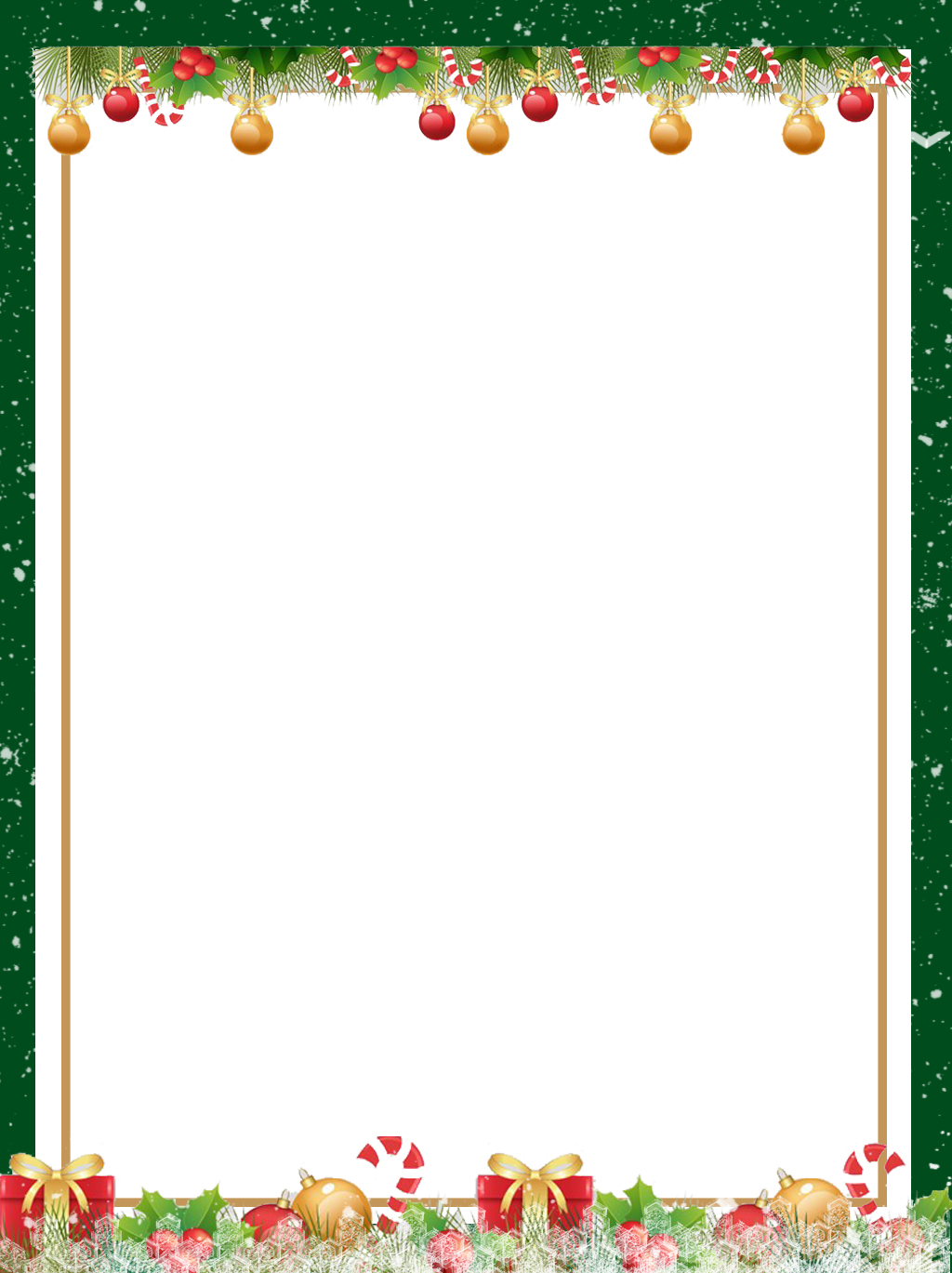 The Dyke NeukChristmas Fayre Menu        3 Courses £21.95Served from 29th November - 23rd December         12-9pm Monday to SaturdayBooking EssentialTo start…Roast Butternut Squash & Coriander SoupServed with Warm RollBaked Garlic & Thyme Whole Camembert, Baby Leaf SaladRed Onion Chutney & Freshly Baked BaguetteCrayfish & King Prawn Cocktail SaladCajun Spiced Potato Skins topped with Bacon & Melted CheeseMains…Northumberland Roast Turkey with Glazed ham,with Chipolata & Bacon rolls, Homemade Sausage Meat Stuffing, Yorkshire Puddings, Rich Roast Gravy, Goose fat roast potatoes, Creamy mashed potatoes, Mashed swede, Brussels Sprouts, Carrots, Broccoli, Cabbage, Mange tout, Baby sweetcorn, Honey Roasted Parsnips and Cranberry sauceRoast Sirloin of Northumberland Beef with Meat GravyServed with Goose Fat Roast Potatoes, Yorkshire Pudding and Winter VegAdd Cauliflower Cheese for £3.50Poached Salmon Fillet on Crushed New Potatoes & Spinach with Chive Beurre Blanc SauceSweet Potato & Chickpea LoafServed with Orange & Coriander Seed Dressing (VE) (VG)Desserts…Traditional Christmas Pudding served with Rich Brandy SauceCheesecake of the Day with Fresh Cream or Ice CreamDark Chocolate sliceChocolate Jaffa Cake Slice (VE)